Universidade Federal do Rio Grande do Norte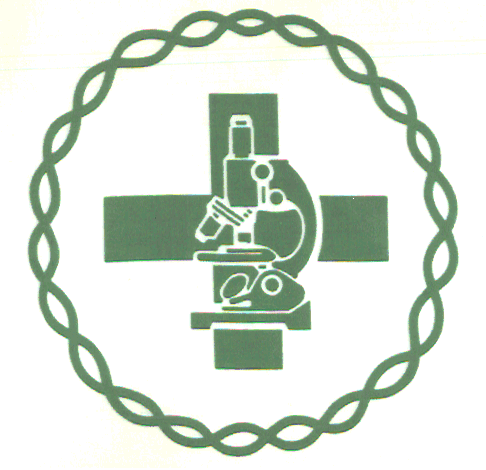 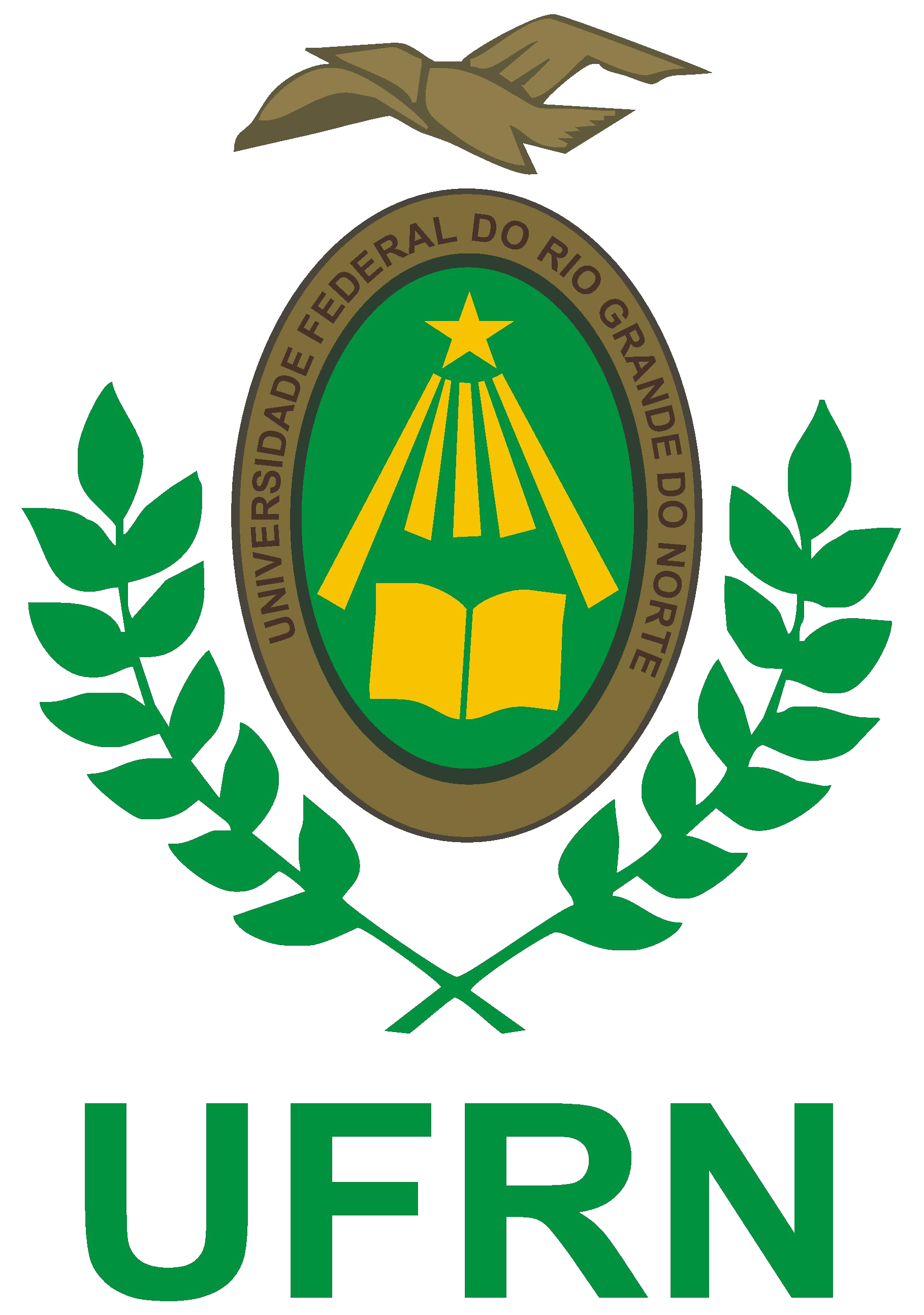 Centro de BiociênciasCoordenação do curso de BiomedicinaFICHA PARA ESCOLHA DO LOCAL DE ESTÁGIO O estudante que cursará o estágio deverá preencher os dados abaixo, indicando a prioridade e o respectivo local onde pretende realizar o Estágio Supervisionado I ou II. As vagas serão distribuídas de acordo com o quadro de vagas divulgado ao final de cada semestre, e de acordo com a Média de Conclusão (MC) de cada estudante, sendo que os alunos que apresentarem o maior MC na data da avaliação receberão a prioridade de escolha em relação ao local de estágio. Nome completo:________________________________________________Matrícula:__________________________________________________Estágio (      )	ESTÁGIO SUPERVISIONADO EM BIOMEDICINA I  (CBM0008)(      )	ESTÁGIO SUPERVISIONADO EM BIOMEDICINA II  (CBM0009)Primeira opção (      ) Análises clínicas;   (      ) Banco de Sangue;  (      ) Microbiologia;  (      ) Imagenologia Local onde pretende realizar o estágio (de acordo com o quadro de vagas)_____________________________________________________Segunda opção (      ) Análises clínicas;   (      ) Banco de Sangue;  (      ) Microbiologia;  (      ) Imagenologia Local onde pretende realizar o estágio (de acordo com o quadro de vagas)_____________________________________________________Terceira opção  (      ) Análises clínicas;   (      ) Banco de Sangue; (      ) Microbiologia;  (      ) Imagenologia Local onde pretende realizar o estágio (de acordo com o quadro de vagas)_____________________________________________________Quarta opção  (      ) Análises clínicas;   (      ) Banco de Sangue; (      ) Microbiologia;  (      ) Imagenologia Local onde pretende realizar o estágio (de acordo com o quadro de vagas)_____________________________________________________ESTÁ ADIANTANDO O ESTÁGIO? (      ) SIM (      ) NÃO 